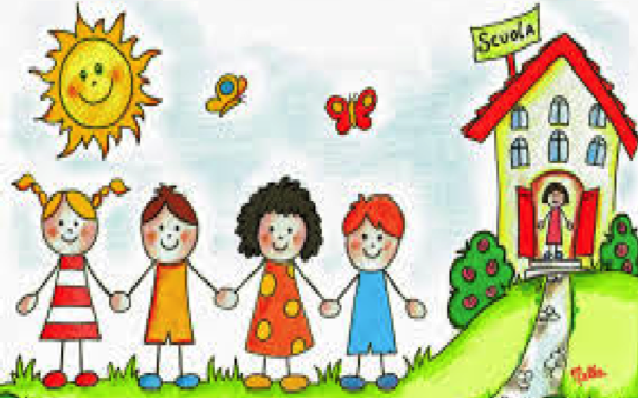 COSA MI SERVIRÀ IN CLASSE PRIMA?1 quadernone a quadretti evidenziati e 2 quadernoni a quadretti non evidenziati  di ½ centimetro, con i margini per italiano;1 quadernone a quadretti evidenziati e 2 quadernoni a quadretti non evidenziati di  ½ centimetro, con i margini per matematica;4 quadernoni a quadretti non evidenziati di  ½ centimetro, con i margini per Storia, geografia, musica e religione/attività alternativacopertine per quadernoni:  1 rossa (per italiano), 1 blu (per matematica); etichette con il nome per le altre materie1 cartelletta rigida con elastico per riporre fogli da disegno;1 diario con pagine spaziose, a quadretti  con indicato il  giorno della settimana; 2 album da disegno di cui 1 con fogli lisci bianchi non squadrati;astuccio completo di righello, 2 matite preferibilmente HB/2, 1 gomma morbida bianca per matita, pastelli;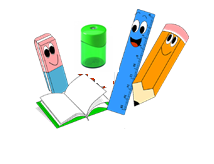 1 temperino con contenitore capiente(da posto);1 colla stick grande possibilmente non colorata;1 paio di forbici con punta arrotondata.Si chiede gentilmente di contrassegnare tutto il materiale con il nome ed il cognome del bambino,di ricoprire i libri di testo con copertine trasparenti, apponendo all’esterno l’etichetta e di far indossare il grembiule di colore nero.  Grazie per la collaborazione                                                         Le insegnanti